ЗАГАДКИ ПРО МАШИНЫ________________________________________________________________________________________ДИДАКТИЧЕСКОЕ УПРАЖНЕНИЕ «Ребусы и загадки»Конец формыОн старательно фырчит,Кирпичи на стройку мчит.Грузы развозить привыкСильный, мощный (грузовик).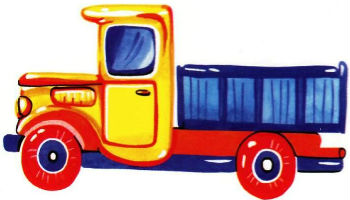 Он легко одной рукойСтроит дом для нас с тобойЧто за чудо-великан?Скажут все: (подъемный кран).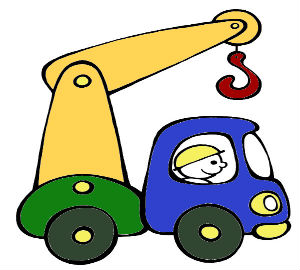 Чтобы выровнять асфальт,Ездит он вперед-назад.Проложить дорожки смогНаш старательный (каток).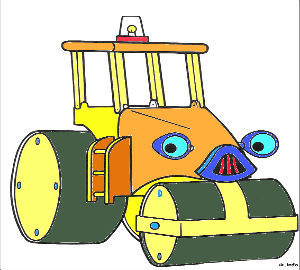 К стройке подъехала бочка большая,Крутится медленно, что-то мешая.В бочку строитель цемент насыпает,Щебня, песка и воды добавляет.Ловко замесит для всех – ей не жалко –Что за машина? (Бетономешалка) 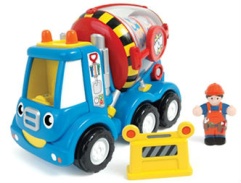 Ты выбросил мусор. А дальше? Кто знает?Большая машина в твой двор приезжает,Контейнер огромный поднимет – и вотОна его прямо на свалку везет.И в жаркие дни, под дождем и в морозПриедет за мусором (мусоровоз).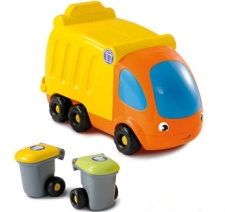 Хорошенько разбежался –Быстро в облака поднялся.Крыльями махать емуДля полета ни к чему.Будто в воздухе висит,Но все знают: он летит.По небу легко несетПассажиров (самолет).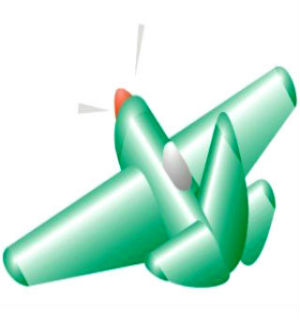 Что за чудо-дом с рогамиВозит всех под проводами?К остановке подкатил,Двери вежливо открыл –Сесть к окошку захотелось.«Подвези меня, (троллейбус)!»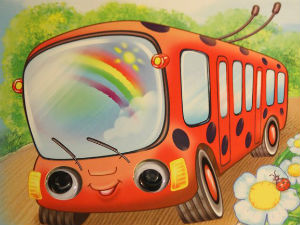 По дорожкам-рельсам мчится,Приглашает прокатиться.Взялся он за провода –И вперед. Вот это да!«Заходи-ка, не зевай!» –Весело звенит (трамвай).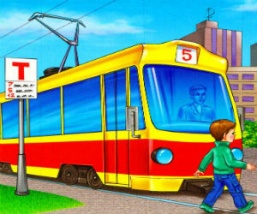 Он бензин на завтрак пьет,Громко, как медведь, ревет.Есть колеса и мотор,Чтоб лететь во весь опор.Над дорогой вьется пыль –Это мчит (автомобиль).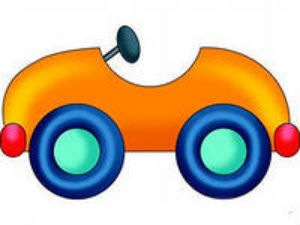 На педали нажимаю –Быстрый ветер обгоняю.Подо мной два колесаВытворяют чудеса!Оставляет тонкий следНа песке (велосипед).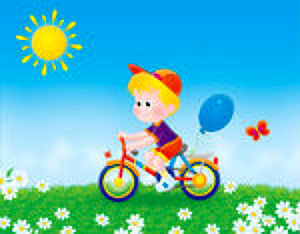 Кто нас быстро довезетНа вокзал, в аэропорт?Нужно вещи взять с собой –Их так много! Ой-ей-ей!Позвони и попроси –Все доставит вмиг (такси).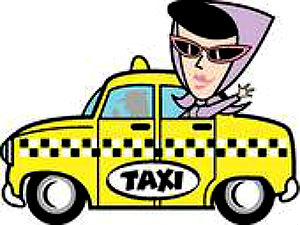 По полям корабль плывет –Урожай весь уберет.Как же колоски срезать,Зерна в грузовик ссыпатьИ не уронить случайно?Вы спросите у (комбайна).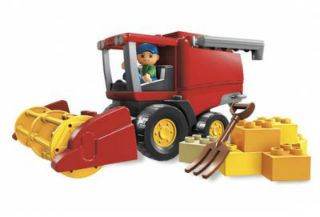 С фермы в город с ветеркомЕдет бочка с молоком.Кто к коровам заезжал,Молока побольше взял?Малышам его привезК завтраку (молоковоз).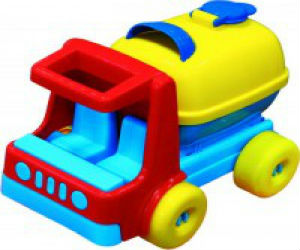 Уголь съел, водой запил,Запыхтел и задымил,И вагонов дружный стройБодро тянет за собой –Только пар из-под колес.Так везет нас (паровоз).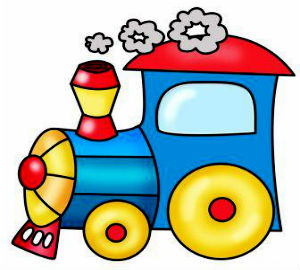 Плавно ходит по волнам –По озерам и морям,И широкая рекаСлышит звук его гудка.Набирает быстрый ходБелоснежный (пароход).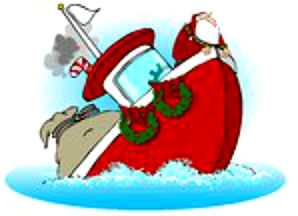 Когда тебе нужно в больницу,На помощь машина примчится.Лекарства в ней врач привезет,От всяких болезней спасет.Ты номер, конечно же, помнишь:03 – это (скорая помощь).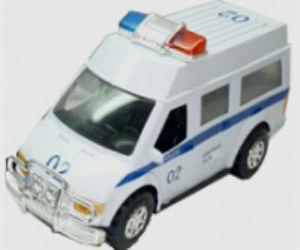 «Пожар! Помогите! Горит» –И к дому машина спешит.Она длинный шланг развернетИ пламя водою зальет.За то, что пожар потушили,Спасибо (пожарной машине)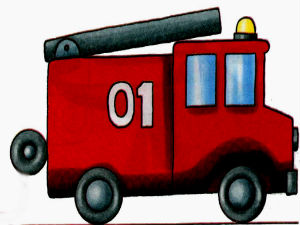 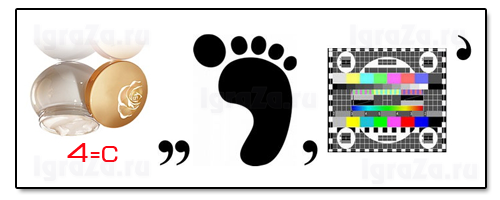 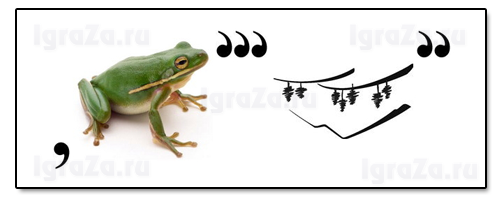 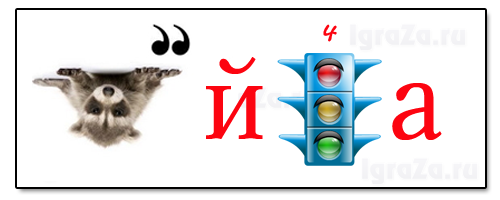 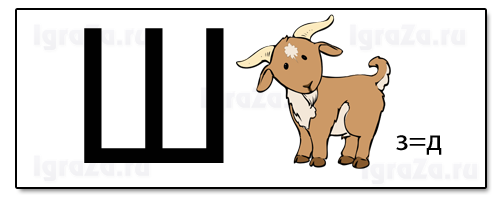 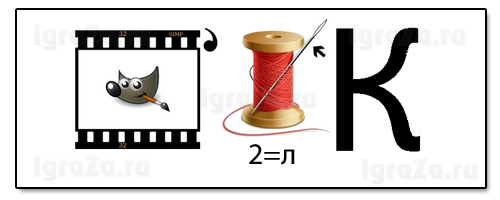 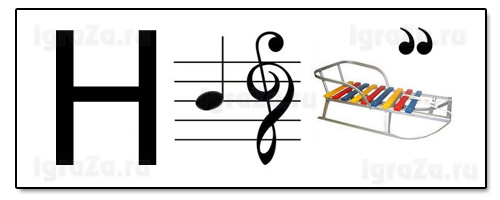 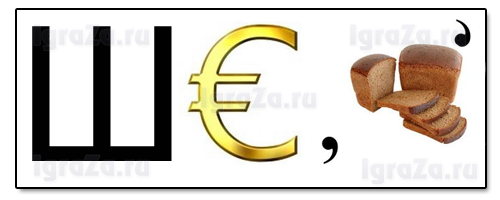 